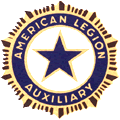 American Legion AuxiliaryDepartment of Connecticut, Inc.        Mailing Address                                       						  Headquarters        P.O. Box 266                                          					                              287 West Street       Rocky Hill, CT 06067-0266                  					  	                Bld. 50, 2nd Floor       Tel: 959-230-4168                            					   	                Rocky Hill, CT 06067       Email: aladeptct@gmail.com        						                Tel: 959-230-4168Dear Legionnaire,First and foremost, to all the members of Post _____, thank you for your service to our country and for your continued service as a member of The American Legion.I am sure that you are aware that without membership it is difficult for both The Legion and the Auxiliary to support our programs.  To that end, I hope you will help Unit ____ grow in membership by asking female members of your family to honor your service and the service of others by joining the American Legion Auxiliary.All our veterans, including those who have recently returned from deployments, need the help of the Legion Family more than ever.  Many have returned with severe mental and physical injuries.  It is imperative that the Legion Family be here for the next 100 years to take care of them.While not everyone who joins the Auxiliary will want to actively participate in Unit events, we still value their membership.  There is strength in numbers.  Increased membership allows us to say we truly represent our Veterans.  For instance, this year we will once again be going to Washington D.C. to present our Legislators with information on the needs of our present and future veterans and their families.Increased membership in our Unit also provides needed funds that allow us to continue to support our programs and the mission of the Legion Family.  These include providing gifts for the Christmas Shops at both Rocky Hill and the VA in West Haven, supporting programs such as the Veterans Creative Arts Festival, awarding educational grants to our Junior members and children of veterans, supporting community events, assisting children in need in our community, and supporting the programs and events of the Post.I have enclosed two applications for membership.  Thank you in advance for your help in growing our membership and in keeping the Legion Family a strong and viable part of our community.For God and Country and in the Spirit of Service no Self,Janice SentivanyDepartment Membership Chairman